INDICAÇÃO Nº Sugere ao Poder Executivo estudo para o deslocamento da cobertura do Ponto de Ônibus localizado na Rua Bélgica, no Bairro Jd Europa, para que possa ser feita a instalação da cobertura no ponto de ônibus localizado na Rua Holanda, no Bairro Jd Europa, neste município.Excelentíssimo Senhor Prefeito Municipal,                   Nos termos do Art. 108 do Regimento Interno desta Casa de Leis, dirijo-me a Vossa Excelência para sugerir que, por intermédio do Setor competente, que seja realizado o deslocamento da cobertura do Ponto de Ônibus localizado na Rua Bélgica, para que possa ser feita a instalação da cobertura do ponto de ônibus localizada na Rua Holanda, no bairro Jd Europa neste município.Justificativa:Fomos procurados por moradores solicitando esta providência, pois segundo eles o local onde se encontra o referido ponto está com a cobertura deteriorada impossibilitando a espera de ônibus em dias de chuvas e de muito calor. Plenário “Dr. Tancredo Neves”, em 30 de agosto de 2.018JOEL DO GÁS-Vereador-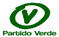 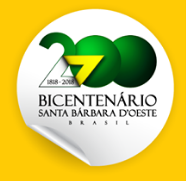 